МУНИЦИПАЛЬНОЕ АВТОНОМНОЕ ДОШКОЛЬНОЕ ОБРАЗОВАТЕЛЬНОЕ УЧРЕЖДЕНИЕ            ГОРОДА НОВОСИБИРСКА «ДЕТСКИЙ САД № 373 КОМБИНИРОВАННОГО ВИДА «СКВОРУШКА»630124, г. Новосибирск-124, ул.Есенина,27а630089, г. Новосибирск -89, ул. Адриена Лежена,21тел./факс (383) 267-67-11, (383) 264-07-22E-mail: ds_373_nsk @ nios.ruДидактическое пособие «Теремок»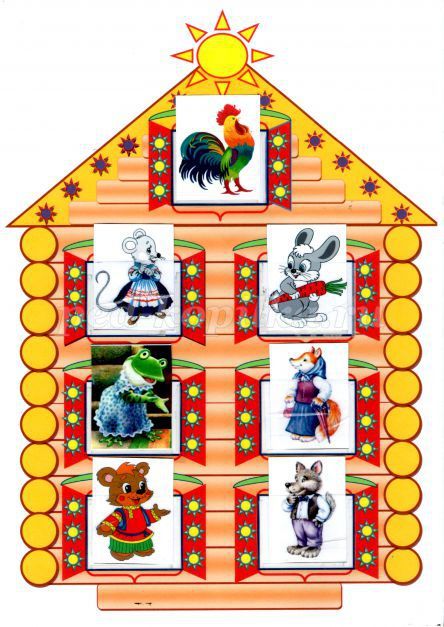 Авторы воспитатели 1-ой младшей группы: Клыбан Н.А., первая квалификационная категорияОбразовательная область: Речевое развитие.Возрастная категория: Дети 2-3 лет.Актуальность: Младший дошкольный возраст – это период усвоения ребенком родного языка. Одним из направлений по развитию речи является сказка. Сказка появляется в жизни малыша первой из художественных произведений. От самых простеньких сказок, состоящих из повторяющихся действий («Репка», «Колобок», «Теремок» и д.р.), ребенок переходит к слушанию историй, более сложных и насыщенных событиями. Сказки расширяют словарный запас детей, помогают правильно строить диалоги, влияют на развитие связной речи, способствуют формированию эмоциональной, образной речи.Цель: Развитие речи и познавательной активности детей младшего дошкольного возраста; создание условий для активного использования сказок в деятельности детей.Задачи:- Способствовать формированию интереса к произведениям устного народного творчества – сказкам.- Формировать умение у детей эмоционально воспринимать содержание сказки.- Запоминать персонажей и последовательность действий.- Развивать речевую активность детей, внимание, любознательность, обогащать словарный запас.- Учить воспроизводить действия персонажей сказки; играть дружно, вместе, не ссориться.Использование дидактического пособия: «Расскажи сказку» (Теремок, колобок, курочка ряба, три медведя, и т.д.)«Назови правильно детеныша»«Кто лишний?»«Скажи одним словом» ( Лиса, волк, медведь – дикие животные; курица, петух, гусь – домашние птицы; посуда; игрушки и т.д.)«Кто как кричит?»Так же пособие может использоваться для развития сенсорных способностей и формированию элементарных математических представлений. 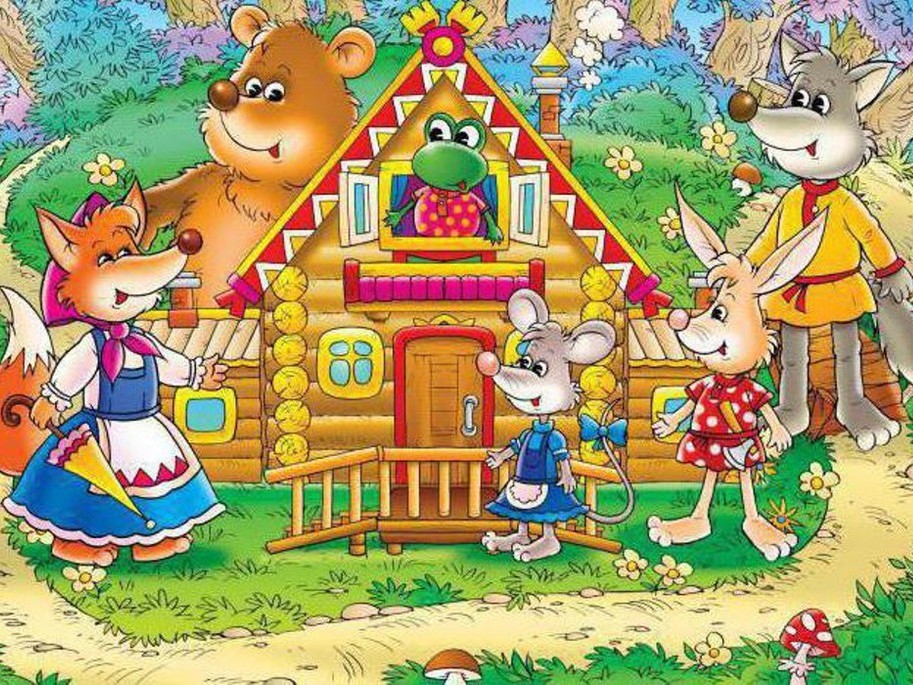 